附件2：四川幼儿师范高等专科学校直接考核招聘专业技术人员报名表注：请将第2、3、4项报名资料扫描成图片并按编号顺序插入本表后面，然后将此文档上传至考生注册页面内的“报名资料上传”处。附件:3：绵阳疫情防控政策（总的防疫政策）一、境外来返人员入境人员从我省口岸入境必须完成14天集中隔离，隔离期间第1、4、7、10、14天完成鼻咽拭子核酸检测，第14天采取双采检。14天集中隔离完成后，由各地应闭环接回，实施7天集中隔离，不符合集中隔离条件，由社区严格落实7天内居家隔离，于隔离期第2天和第7天完成鼻咽拭子核酸检测，第7天采取双采双检。从省外入境解除集中隔离后来(返)绵人员或受邀入绵团队，凡到达我市时入境时间不满21天的，应由属地闭环接送至集中隔离场所，实行隔离直至满21天。隔离期间实行2次鼻咽拭子核酸检测，解除隔离时采用双采双检。二、国内中高风险地区来返人员（一）国内中高风险地区划定后，14天内有中高风险地区所在县（市、区）和直辖市、省会城市所在街道旅居史的入（返）川人员，实施居家或集中隔离，每3天进行1次核酸检测，直至离开旅居地满14天为止。（二）14天内有中高风险地区所在地级市（直辖市、省会城市所在区）旅居史的入（返）川人员，实施3天内2次（间隔24小时）核酸检测，均为阴性的，纳入社区管理，健康监测至离开旅居地满14天为止。（三）公布本土新增感染者但暂未划定中高风险地区的，以及疫情风险较高的地市相关入（返）川人员参照上述规定执行。（四）相关地级市（直辖市、省会城市所在区）公布本土感染者后的入（返）川人员，查验48小时核酸检测阴性报告。说明：1、居家隔离的由基层医疗卫生机构或疾控机构上门采样。居家隔离是指单人单间单卫，减少与家人接触，个人严禁外出，亲友不串门，家属不聚集。每天测体温并向社区报告健康状况。居家健康监测是指单人单卫，减少与其他人接触，做好体温、症状监测，非必要不外出、不聚集，特殊情况外出必须做好个人防护措施，不乘坐公共公共交通工具，不进入人群密集场所。核酸检测工作可由属地基层医疗卫生机构或疾控机构上门采样，也可以在做好个人防护的基础上就近核酸检测点进行核酸检测。备注：仅供参考，请以绵阳疾控中心最新公布为准。附件4：四川幼儿师范高等专科学校2021年12月直接考核招聘考生新冠肺炎疫情防控承诺书考生签名：                                     承诺日期：注：考生应在考试当天携带有本人签名的《承诺书》前往考点。附件5：四川天府健康通健康码申领流程一、打开微信、支付宝或天府通办手机客户端，搜索“四川天府健康通”点击进入，或直接扫描下方二维码。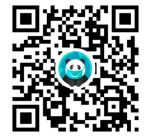 二、首次申领需点击“出示我的健康码”，完成注册登录并通过实名认证。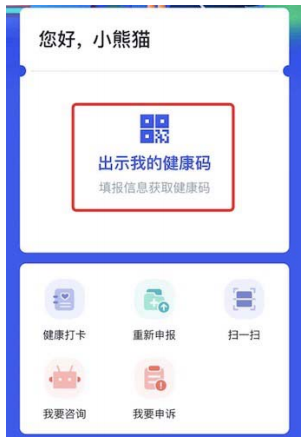 三、认证通过后，进行健康信息申报。按提示依次如实填写各项内容，确认后提交，健康码即申领成功。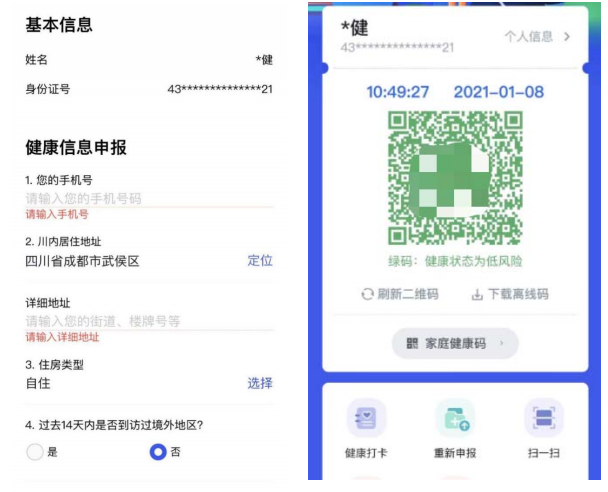 四、点击扫一扫，扫描下方场所码。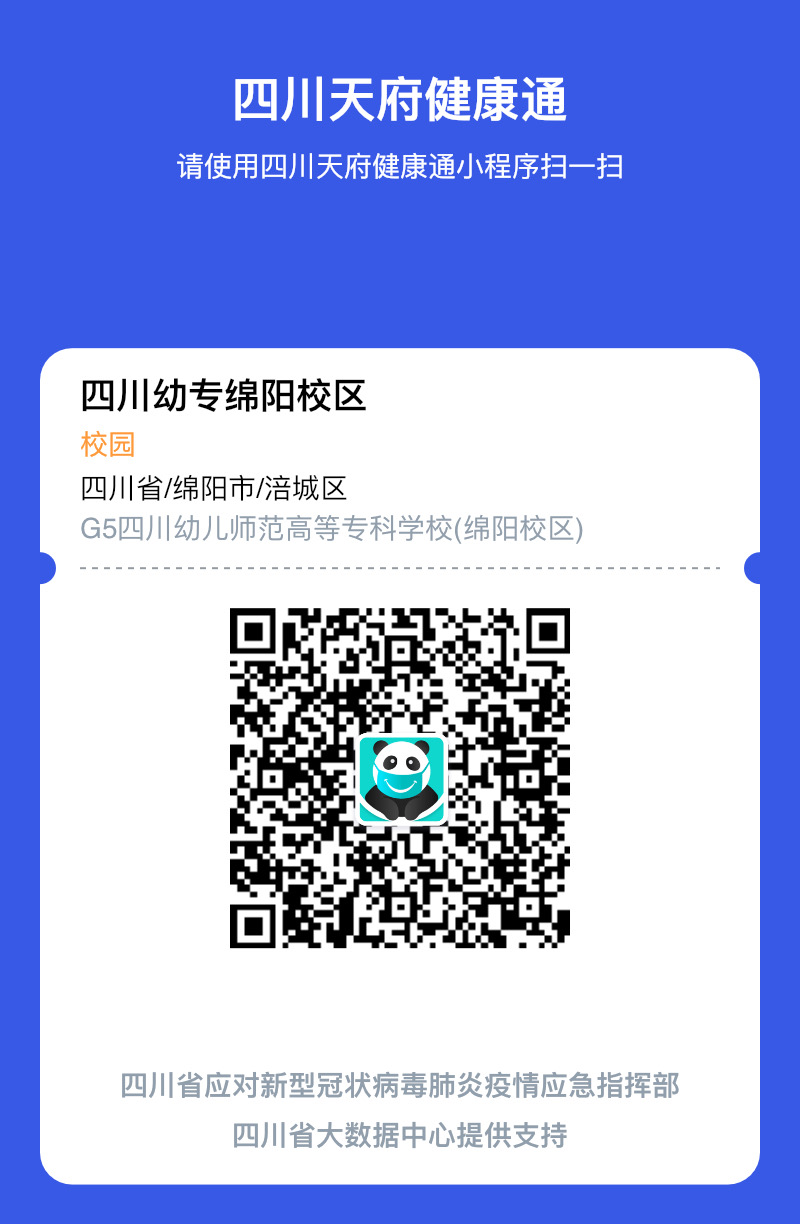 姓    名性    别出生日期免冠彩色近照籍    贯民    族政治面貌免冠彩色近照本科毕业学校本科毕业专业本科毕业时间免冠彩色近照研究生毕业学校研究生毕业专业研究生毕业时间免冠彩色近照工作单位职称资质本人详细住址身份证号码应聘岗位联系电话本科学习阶段参加社会实践及奖惩情况研究生学习阶段参加社会实践及奖惩情况高中以来学习、工作简历特长、爱好姓名联系方式身份证号报考类别我已认真阅读并了解考试疫情防控要求，并且在考前14天内按要求测量体温，现郑重承诺以下事项：1.本人体温记录表中所记录的考前14天内的体温均属实。2.本人充分理解并遵守考试期间各项防疫安全要求，严格执行绵阳疾控中心公布的疫情防控相关要求。3.本人考试当天自行做好防护工作，提前抵达考点。4.在考试期间将自觉维护考试秩序，与其他考生保持安全距离，服从现场工作人员安排，考试结束后按规定有序离场。5.本人在进入考点时体温低于37.3℃，目前身体健康。考前14天内，本人及家庭成员（含同住人员）没有出现过发烧、咳嗽、胸闷等与新型冠状病毒感染有关的症状。6.考前14天内，本人及家庭成员（含同住人员）没有接触过新冠肺炎病例、疑似病例、已知无症状感染者，没有接触过有发热或呼吸道症状患者，没有被留验站集中隔离观察或留观后已解除医学观察。7.凡不实承诺、不如实填报健康信息或隐瞒病情、病史、旅行史、接触史、逃避防疫措施，造成严重后果，本人自愿承担相应的法律责任并接受处理。我已认真阅读并了解考试疫情防控要求，并且在考前14天内按要求测量体温，现郑重承诺以下事项：1.本人体温记录表中所记录的考前14天内的体温均属实。2.本人充分理解并遵守考试期间各项防疫安全要求，严格执行绵阳疾控中心公布的疫情防控相关要求。3.本人考试当天自行做好防护工作，提前抵达考点。4.在考试期间将自觉维护考试秩序，与其他考生保持安全距离，服从现场工作人员安排，考试结束后按规定有序离场。5.本人在进入考点时体温低于37.3℃，目前身体健康。考前14天内，本人及家庭成员（含同住人员）没有出现过发烧、咳嗽、胸闷等与新型冠状病毒感染有关的症状。6.考前14天内，本人及家庭成员（含同住人员）没有接触过新冠肺炎病例、疑似病例、已知无症状感染者，没有接触过有发热或呼吸道症状患者，没有被留验站集中隔离观察或留观后已解除医学观察。7.凡不实承诺、不如实填报健康信息或隐瞒病情、病史、旅行史、接触史、逃避防疫措施，造成严重后果，本人自愿承担相应的法律责任并接受处理。我已认真阅读并了解考试疫情防控要求，并且在考前14天内按要求测量体温，现郑重承诺以下事项：1.本人体温记录表中所记录的考前14天内的体温均属实。2.本人充分理解并遵守考试期间各项防疫安全要求，严格执行绵阳疾控中心公布的疫情防控相关要求。3.本人考试当天自行做好防护工作，提前抵达考点。4.在考试期间将自觉维护考试秩序，与其他考生保持安全距离，服从现场工作人员安排，考试结束后按规定有序离场。5.本人在进入考点时体温低于37.3℃，目前身体健康。考前14天内，本人及家庭成员（含同住人员）没有出现过发烧、咳嗽、胸闷等与新型冠状病毒感染有关的症状。6.考前14天内，本人及家庭成员（含同住人员）没有接触过新冠肺炎病例、疑似病例、已知无症状感染者，没有接触过有发热或呼吸道症状患者，没有被留验站集中隔离观察或留观后已解除医学观察。7.凡不实承诺、不如实填报健康信息或隐瞒病情、病史、旅行史、接触史、逃避防疫措施，造成严重后果，本人自愿承担相应的法律责任并接受处理。我已认真阅读并了解考试疫情防控要求，并且在考前14天内按要求测量体温，现郑重承诺以下事项：1.本人体温记录表中所记录的考前14天内的体温均属实。2.本人充分理解并遵守考试期间各项防疫安全要求，严格执行绵阳疾控中心公布的疫情防控相关要求。3.本人考试当天自行做好防护工作，提前抵达考点。4.在考试期间将自觉维护考试秩序，与其他考生保持安全距离，服从现场工作人员安排，考试结束后按规定有序离场。5.本人在进入考点时体温低于37.3℃，目前身体健康。考前14天内，本人及家庭成员（含同住人员）没有出现过发烧、咳嗽、胸闷等与新型冠状病毒感染有关的症状。6.考前14天内，本人及家庭成员（含同住人员）没有接触过新冠肺炎病例、疑似病例、已知无症状感染者，没有接触过有发热或呼吸道症状患者，没有被留验站集中隔离观察或留观后已解除医学观察。7.凡不实承诺、不如实填报健康信息或隐瞒病情、病史、旅行史、接触史、逃避防疫措施，造成严重后果，本人自愿承担相应的法律责任并接受处理。体温记录（考前14天起）体温记录（考前14天起）体温记录（考前14天起）体温记录（考前14天起）11月27日12月4日11月28日12月5日11月29日12月6日11月30日12月7日12月1日12月8日12月2日12月9日12月3日12月10日